РЕГИОНАЛЬНЫЙ ЧЕМПИОНАТ «АБИЛИМПИКС» 2024КОНКУРСНОЕ ЗАДАНИЕпо компетенцииСухое строительство и штукатурные работы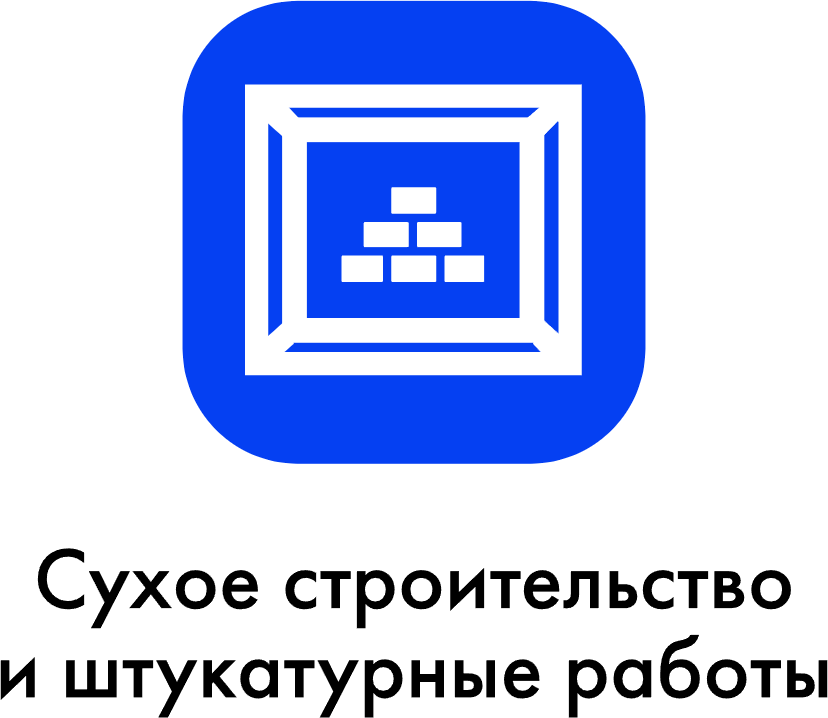 Курск 2024Описание компетенцииАктуальность компетенцииКвалифицированный штукатур может осуществлять как внутренние, так и наружные штукатурные работы различными штукатурными составами. Значительная часть современных внутренних отделочных работ выполняется с использованием – систем сухого строительства, что подразумевает монтаж металлических каркасов и обшивку его гипсовыми строительными плитами перед нанесением финишного покрытия. Данные конструкции могут быть сложными и включать в себя изгибы и отверстия для дверных и оконных проемов. Традиционные штукатурные работы включают в себя подготовку основания перед нанесением штукатурного слоя. Штукатур должен будет подготовить необходимые материалы с соблюдением всех нормативных указаний и методических рекомендаций, касающихся приготовления и использования материалов.Компетенция «Сухое строительство и штукатурные работы» относится к сфере стройиндустрии и жилищно-коммунального хозяйства. Специалисты, обладающие данной компетенцией, трудоустраиваются в строительные компании, реставрационные мастерские, а также в ремонтно-строительные и жилищно-коммунальные хозяйства.Описание профессиональной компетенции для людей с инвалидностью:выполнение подготовительных работ при производстве штукатурныхработ;выполнение штукатурных работ различных видов с предварительнойзаделкой стыков и установкой маячковых профилей;ремонт оштукатуренных поверхностей.Область профессиональной деятельности участника: строительство.Профессии, по которым участники смогут трудоустроиться после освоения данной компетенцииПрофессии, по которым участники смогут трудоустроиться после освоения компетенции «Сухое строительство и штукатурные работы»: штукатур, монтажник каркасно-обшивных конструкций.Ссылка на образовательный и / или профессиональный стандарт В	данном	пункте	указываются	образовательные	и/или	профессиональные стандарты, в рамках которых разработано задание.Требования к квалификацииВ	процессе	выполнения	практического	задания,	участник	должен продемонстрировать необходимые знания, умения и навыки.Требования к квалификации участника должны отражать квалификационные характеристики ФГОС, ФГОС ТОП-50 и профессиональных стандартов.Конкурсное заданиеКраткое описание заданияПрактическое задание составлено в соответствии с требованиями ФГОС по специальности 08.02.01 Строительство и эксплуатация зданий и сооружений» и профессиям 08.01.08 «Мастер отделочных строительных работ», 08.01.25 «Мастер отделочных строительных и декоративных работ» и 08.01.06 «Мастер сухого строительства»; профстандарта 16.054 Монтажник каркасно-обшивных конструкций;16.055 Штукатур.Практическое задание оценивается 100 баллами по объективным и субъективным критериям.Практическое задание составлено в соответствии с содержанием профессионального модуля Выполнение штукатурных работ 08.01.08. «Мастер отделочных строительных работ».Практическое задание предусматривает проверку освоения профессиональных компетенций:ПК 1.1. Выполнять подготовительные работы при производстве штукатурных работ. ПК 1.2. Производить оштукатуривание поверхностей различной степени сложности. ПК 1.3. Выполнять отделку оштукатуренных поверхностей.Практическое задание составлено в соответствии с содержанием профессионального модуля Выполнение штукатурных и декоративных работ08.01.25. «Мастер отделочных строительных и декоративных работ».Практическое задание предусматривает проверку освоения профессиональных компетенций:ПК 1.1. Выполнять подготовительные работы, включающие в себя: организацию рабочего места, выбор инструментов, приспособлений, подбор и расчет материалов, приготовление растворов, необходимых для выполнения работ при производстве штукатурных и декоративных работ в соответствии с заданием и требованиями охраны труда, техники безопасности, пожарной безопасности и охраны окружающей средыПК 1.2. Приготавливать обычные и декоративные штукатурные растворы и смеси в соответствии с установленной рецептурой, безопасными условиями труда и охраной окружающей средыПК 1.3. Производить оштукатуривание поверхностей различной степени сложности вручную и механизированным способом с соблюдением технологической последовательности выполнения операций и безопасных условий трудаПК 1.4. Выполнять декоративную штукатурку на различных поверхностях и архитектурно-конструктивных элементах в соответствии с технологическим заданием и безопасными условиями трудаПрактическое задание составлено в соответствии с содержанием профессионального модуля Выполнение штукатурных работ 08.01.06. «Мастер сухого строительства».Практическое задание предусматривает проверку освоения профессиональных компетенций:ПК 2.1. Выполнять подготовительные работы, включающие в себя: организацию рабочего места, выбор инструментов, приспособлений, подбор и расчет материалов, приготовление растворов, необходимых для выполнения работ при производстве штукатурных и декоративных работ в соответствии с заданием и требованиями охраны труда, техники безопасности, пожарной безопасности и охраны окружающей среды.ПК 2.2. Выполнять обычные и декоративные штукатурные растворы и смеси в соответствии с установленной рецептурой, безопасными условиями труда и охраной окружающей среды.ПК 2.3. Производить оштукатуривание поверхностей различной степени сложности вручную и механизированным способом с соблюдением технологической последовательности выполнения операций и безопасных условий труда. ПК 2.4. Выполнять декоративную штукатурку на различных поверхностях и архитектурно- конструктивных элементах в соответствии с технологическим заданием и безопасными условиями трудаПрактическое задание составлено в соответствии с содержанием Профстандарта16.055 «Штукатур».Практическое задание предусматривает проверку освоения общих трудовых функций:Оштукатуривание	поверхностей	зданий	и	сооружений	вручную	и механизированным способом.Выполнение декоративных штукатурных работ.Практическое задание составлено в соответствии с содержанием Профстандарта16.054 «Монтажник каркасно-обшивных конструкций».Практическое задание предусматривает проверку освоения общих трудовых функций: Устройство КОК из листовых и плитных материалов.Школьники:Модуль 1. Изучить задание. Организовать рабочее место. Выполнить разметку поверхности. Приготовить раствор декоративной штукатурки из сухой смеси «короед». Полученный раствор нанести на поверхность стены. Произвести структурирование поверхности декоративной штукатурки. Очистить и помыть инструменты, приспособления, ёмкости. Убрать рабочее место.Цвет, расположение на поверхности и направление структуры декоративной штукатурки - указаны на чертеже. Порядок работы с сухой смесью в соответствии с рекомендациями на мешке. Время на выполнение задания – 4 часа.Студенты:Модуль 1. Изучить задание. Организовать рабочее место. Выполнить разметку поверхности. Приготовить раствор гипсовой штукатурки для маяков. Подготовить и установить маячные профили. Рассчитать и приготовить необходимое количество раствора для оштукатуривания стены. Выполнить высококачественное оштукатуривание поверхности, соблюдая все технологические операции (нанесение и разравнивание раствора, выравнивание, затирка и заглаживание поверхности до «глянца»). Очистить и помыть инструменты, приспособления, ёмкости. Убрать рабочее место.Стена и размер оштукатуриваемой поверхности указаны на чертеже. Порядок работы с сухой смесью в соответствии с рекомендациями на мешке.Модуль 2. Изучить задание. Организовать рабочее место. Выполнить разметку поверхности. Приготовить раствор декоративной штукатурки из сухой смеси «короед». Полученный раствор нанести на поверхность стены. Произвести структурирование поверхности декоративной штукатурки. Очистить и помыть инструменты, приспособления, ёмкости. Убрать рабочее место.Цвет, расположение на поверхности и направление структуры декоративной штукатурки указаны на чертеже. Порядок работы с сухой смесью в соответствии с рекомендациями на мешке.Время на выполнение задания – 6 часов.Специалисты:Модуль 1. Изучить задание. Организовать рабочее место. Выполнить разметку проектного положения каркасно-обшивной конструкции. Смонтировать конструкцию на металлическом каркасе с обшивкой ГСП. Убрать рабочее место.Расположение и размеры каркасно-обшивной конструкции указаны на чертеже.Модуль 2. Изучить задание. Организовать рабочее место. Выполнить разметку поверхности. Приготовить раствор гипсовой штукатурки для маяков. Подготовить и установить маячные профили. Рассчитать и приготовить необходимое количество раствора для оштукатуривания стены. Выполнить высококачественное оштукатуривание поверхности, соблюдая все технологические операции (нанесение и разравнивание раствора, выравнивание, затирка и заглаживание поверхности до «глянца»). Очистить и помыть инструменты, приспособления, ёмкости. Убрать рабочее место.Стена и размер оштукатуриваемой поверхности указаны на чертеже. Порядок работы с сухой смесью в соответствии с рекомендациями на мешке.Модуль 3. Изучить задание. Организовать рабочее место. Выполнить разметку поверхности. Приготовить раствор декоративной штукатурки из сухой смеси «короед». Полученный раствор нанести на поверхность стены. Произвести структурирование поверхности декоративной штукатурки. Очистить и помыть инструменты, приспособления, ёмкости. Убрать рабочее место.Цвет, расположение на поверхности и направление структуры декоративной штукатурки указаны на чертеже. Порядок работы с сухой смесью в соответствии с рекомендациями на мешке.Время на выполнение задания – 6 часов.Структура и подробное описание конкурсного заданияПоследовательность выполнения задания.Школьники:Изучить задание. Организовать рабочее место. Выполнить разметку поверхности. Приготовить раствор декоративной штукатурки из сухой смеси «короед». Полученный раствор нанести на поверхность стены. Произвести структурирование поверхности декоративной штукатурки. Очистить и помыть инструменты, приспособления, ёмкости. Убрать рабочее место.Цвет, расположение на поверхности и направление структуры декоративной штукатурки - указаны на чертеже. Порядок работы с сухой смесью в соответствии с рекомендациями на мешке. Время на выполнение задания – 4 часа.Чертёж задания с 30% изменениями участник получает за 15 минут до начала соревнований.Критерии оценкиШкольники:Перечень используемого оборудования, инструментов и расходных материалов.Минимальные требования к оснащению рабочих мест с учетом основных нозологий*указывается ссылка на сайт с тех. характеристиками, либо наименование и тех. характеристики специализированного оборудования.Схема застройки соревновательной площадки. Размер рабочего стенда. Застройка осуществляется на группу участников.Рабочий стенд может быть изготовлен из ПГП, газобетонных блоков, кирпича или в виде каркасно-обшивной конструкции. Высота стенда – 1700 мм, толщина стен будет зависеть от материала, используемого для монтажа.Чертёж рабочего стенда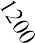 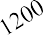 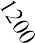 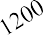 Особые требования к рабочему стенду:Рабочий стенд должен быть смонтирован на прочном и твёрдом основании; независимо от материала, который будет использован для постройки – стенд должен быть устойчивым; стены – вертикальными и соответствовать размерам; угол между стенами 900.Для Школьников и Студентов: стена для выполнения декоративной штукатурки должна быть ровной, покрытой грунтовочным составом под декоративную штукатурку (например, Кнауф Декоргрунд).Для Студентов: стена для выполнения высококачественной гипсовой штукатурки должна быть обработана грунтовочным составом в зависимости от материала основания (например, Кнауф Мультигрунд, Миттельгрунд, Бетоконтакт).Для Специалистов: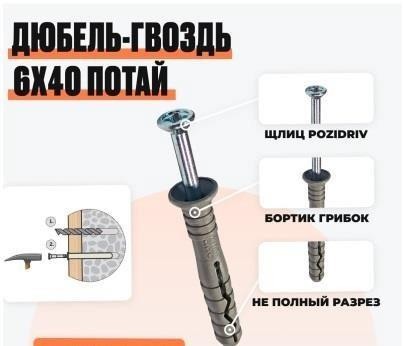 -  если Рабочий стенд из кирпича или стенд смонтирован на каменном полу - в список расходных материалов необходимо включить дюбель-гвоздь 6х40 мм (22 шт.);если Рабочий стенд смонтирован из ПГП или газобетонных блоков в список расходных материалов для Специалистов необходимо включить саморез с прессшайбой 4,2х38 мм (22 шт.);при сборке рабочего стенда в виде каркасно-обшивной конструкции, необходимо руководствоваться требования СП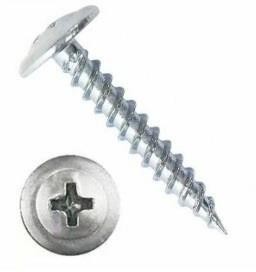 163.1325800.2014 КОНСТРУКЦИИ С ПРИМЕНЕНИЕМ ГИПСОКАРТОННЫХ И ГИПСОВОЛОКНИСТЫХ ЛИСТОВ.в список расходных материалов для Специалистов необходимо включить саморез с прессшайбой 4,2х38 мм (22 шт.).31План застройки площадки "Сухое строительство и штукатурные работы".х 220- Р.1.6. стопJ.	• Ру1Ф,1оi'iн11кMo,,nЛшсчыOПll.'l)'IUllft'Лb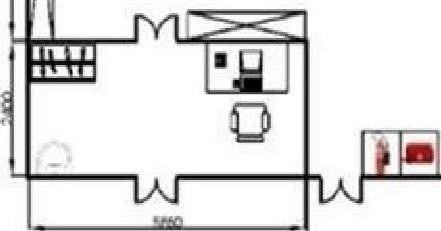 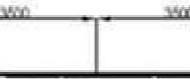 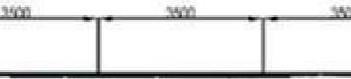 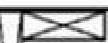 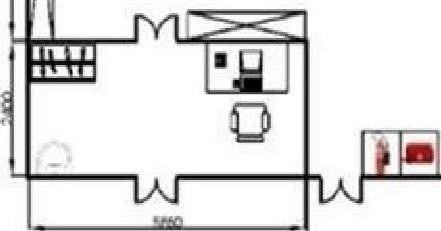 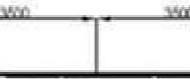 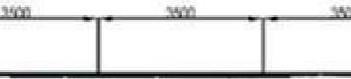 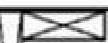 План застройки рабочего места ГЭ	План застройки рабочего места конкурсанта•	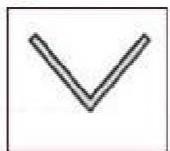 оТребования охраны труда и техники безопасности:ОБЩИЕ СВЕДЕНИЯ.Общие указания по технике безопасностиЧемпионат «Абилимпикс» является зоной повышенной опасности для здоровья, в связи с волнением и возбужденностью, которые сопровождают конкурсантов при работе с техникой и инструментами вовремя выполнении задания. в ограниченное время.По этой причине, организаторы чемпионата намерены обеспечить безопасные условия для конкурсантов и т.д.Цель настоящего документа - проинформировать всех участников Чемпионата«Абилимпикс» о правилах охраны труда и техники безопасности, которым необходимо следовать во время соревнований. Технические делегаты и эксперты должны обеспечить, чтобы конкурсанты ознакомились с данными рекомендациями перед началом соревнований.Безопасность должна быть неотъемлемой составляющей деятельности конкурсантов – вместе, мы создаем культуру безопасности и тем самым обеспечиваем успешное проведение соревнований.ОТВЕТСТВЕННОСТЬ И СТРАХОВАНИЕ.Все конкурсанты, эксперты и другие заинтересованные стороны должны взять на себя ответственность за любой риск травмы или смерти, а также повреждения имущества или потери имущества, которое может быть связано с их участием в чемпионате.ПРАВИЛА ПО ТЕХНИКЕ БЕЗОПАСНОСТИ.Охрана труда и техника безопасности во время чемпионатаПредварительная подготовка.Делегаты, эксперты и участники должны ознакомиться с инструкций по безопасности труда до начала чемпионата. Перед отъездом на чемпионат, убедитесь, что все инструменты, станки, а также любое оборудование находятся в исправном, рабочем состоянии.Инструкция по охране труда:Перед началом чемпионата все участники должны получить конкретные указания по охране труда и технике безопасности и ознакомиться с ними:Руководство по технике безопасности;Вопросы, относящиеся к охране труда с учетом специфики каждой компетенции, в том числе:Общие процедуры обеспечения безопасности;Опасности/риски в конкретных условиях каждой компетенции;Электробезопасность и техника безопасности при работе с опасными веществами;Уборка помещений;Средства Индивидуальной Защиты;Порядок действий в случае аварии или в случае эвакуации.Порядок и чистотаУчастники должны обеспечивать организацию и чистоту рабочего места. Убедитесь, что ваши действия безопасны для окружающих людей;Рабочее место должно быть чистым в конце каждого дня и/или, когда это необходимо.Не загромождать места прохода к рабочему месту и не складировать крупногабаритный мусор на рабочих местахНарушения Нарушение любого пункта, содержащегося в данном руководстве по эксплуатации, должны быть доведены до Технического директора Чемпионата Абилимпикс.В случае опасного поведения или нарушения предписаний, содержащихся в данном руководстве, главный эксперт имеет право приостановить работу конкурсанта.Пожарная безопасность Место проведения оснащено первичными средствами пожаротушения.Курение запрещено внутри площадки.Первая помощь во время проведения чемпионата будут дежурить медсестра для оказания первой помощи и экипаж скорой помощи для реанимационных мероприятий.Участники, которым требуется регулярный медицинский уход (например, инсулином или другими лекарствами) должны информировать об этом технического делегата, который должен информировать организаторов, чтобы обеспечить надлежащее медицинское обслуживание.На каждой площадке компетенции будет доступна аптечка для оказания первой медицинской помощи.Личное оборудование/инструмент Средства индивидуальной защиты должны соответствовать закону (национальных /международных) и соответствовать характеру работы и рискам.Все личные электроинструменты, как и все другие инструменты (оборудование), должны иметь маркировку CE и проверяться группой экспертов перед началом соревнований.Любые средства индивидуальной защиты (СИЗ), которые не считаются уместными будут удалены и заменены подходящим.Все участники должны гарантировать, что их личное СИЗ находится в хорошем состоянии. Использование поврежденных защитных средств запрещается. Если личное СИЗ повреждено, Участник должен связаться с главным экспертом или заместителем главного эксперта.Рабочая одежда.Конкурсанты должны использовать спецодежду для работы.Согласно требованиям техники безопасности, участники должны гарантировать то, что они не используют украшения, ленты, свободную одежду и т.п., которые могут попасть в движущиеся части оборудования (инструмента).Дополнительные требования к рабочей одежде: защитную одежду следует применять для защиты от огня, искр, тепла, острых предметов или химических веществ в зависимости от степени риска.Средства защиты органов слухаСредства защиты органов слуха должны использоваться в зонах, где уровень шума превышает 80 дБ (А). Ниже приведены примеры индивидуальной защиты органа слуха: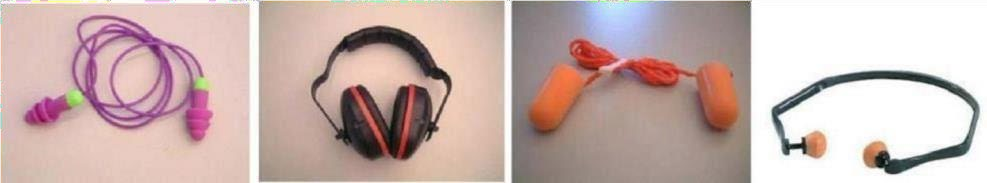 Защита головы, если есть падение предметов или есть риск захвата волос движущимися частями оборудования, должны использоваться защитные каски, кепки и т.п.Все эксперты внутри компетенции должны использовать определенные средства индивидуальной защиты.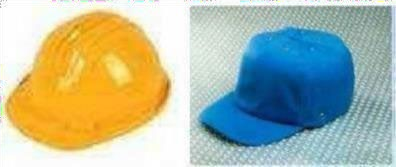 Защита лица и глаз.Защита глаз является обязательной во всех случаях, которые могут представлять опасность для лица и глаз (летящие обломки, горячие или едкие вещества, пыль, пар или опасные вещества, при условии интенсивного света или опасного лазерного излучения).Такая защита должна фиксироваться надежно на лице, и когда голова поворачивается, маска не должна соприкасаться с плечами. Проверьте перед использованием, чтобы маска или защита глаз охватывала область, которая нуждается в защите.Примеры защиты глаз- маски, очки: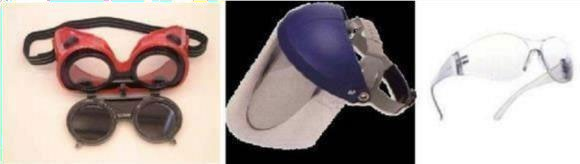 Защита органов дыхания.Средства защиты органов дыхания должны использоваться во всех мероприятиях, связанных с нахождением примесей в воздухе (т. е.: при возникновении риска от вдыхания газов, пыли, дыма или вредных паров).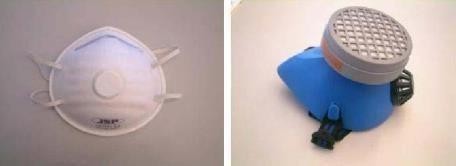 Защита рукПерчатки (необходимо привезти с собой):Хлопчатобумажные перчатки -опасности, связанные с порезами и ссадинами, следует избегать, используя хлопчатобумажные перчатки;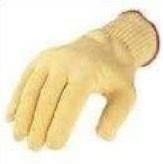 Резиновые перчатки - при работах, связанных с жидкостью и химическими веществами;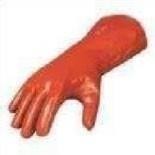 Защита ног.ног.Запрещается носить обувь, не подходящую для мест, где возможно повреждениеОбувь или защитные сапоги для работы на площадке должны соответствоватьследующим параметрам:стойкость	к	удару	и	проколу,	низкая	электропроводность, антистатические свойства, тепловая изоляция, нескользящая поверхность.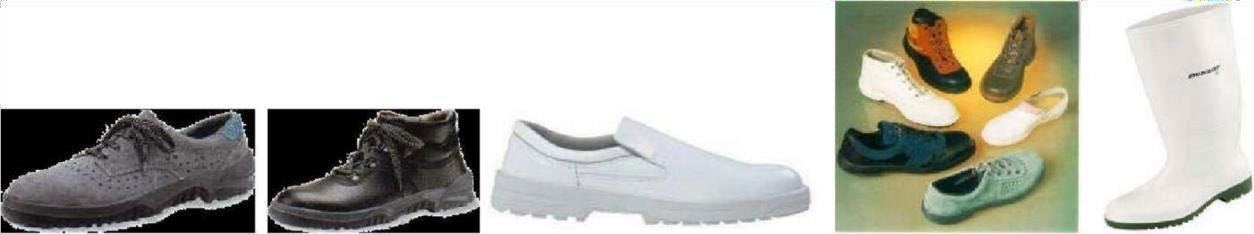 Специальные работы ШлифованиеСледующие	требования	должны	быть	приняты	в	операциях,	связанных	со шлифовкой:необходимо защищать глаза при выполнении данного вида работ.ЭлектробезопасностьЭлекрическая опасность - состояние настолько опасно, что контакт с неисправным оборудованием может привести к поражению электрическим с током. На Национальном чемпионате электроэнергия будет имеет следующие характеристики: Напряжение 220 В (однофазное) Частота 50 Гц.Аксессуары для подключения: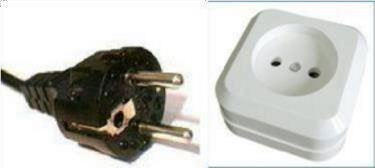 Мощность ручного инструмента:Электрическое оборудование, используемое на чемпионате должно быть безопасным и свободным от какого-либо риска возникновения пожара или поражения электрическим током;Участник должен гарантировать, что оборудование соответствует стандартам СЕ или NF.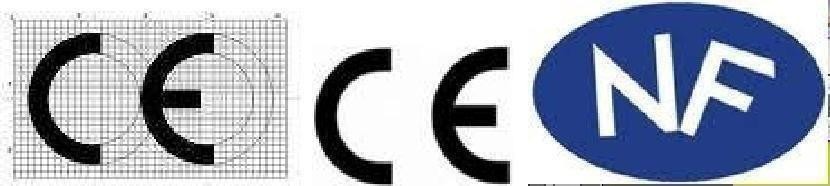 Конкурсанты должны:выполнить визуальный осмотр оборудования, проводов и электрических контактов перед началом работы; выполнить визуальную проверку состоянияпроводов и кабеля-удлинителя, перед началом работ;проверить состояние соединений оборудования и кабель-удлинитель; кабели не должны быть восстановлены с помощью клейкой ленты; о каких-либо дефектах или неисправностях в электрооборудовании необходимонезамедлительно сообщить;Согласно регламенту, участники чемпионата смогут адаптироваться к оборудованию перед началом соревнований.Участники	должны	гарантировать,	что	они	знают,	как использовать электрооборудование.Сводная ведомость требований по технике безопасности по компетенции «Сухое строительство и штукатурные работы» для участников чемпионата.Наименование потенциального работодателя,работодателя - партнераКонтактыООО «Сенар» ВоропаевСергей ИвановичВолгоград, 400069, пос. Горная Поляна,ул. им. Аверченко 5а. cenar@ro.ruООО «СтройМонтажСервис»Бахтыбаев Валерий СергеевичВолгоград, 400059, ул. Кирова 106 а,офис № 2 Tembest61@mail.ruШкольникиСтудентыСпециалистыПриказ Минобрнауки России от 19.12.2014 N 1599 «Обутверждении федерального государственного образовательного стандарта обучающихся с умственной отсталостью (интеллектуальными нарушениями)»Приказ Минобрнауки России от 11 августа 2014 г. № 965«Об утверждении федерального государственного образовательного стандарта среднегопрофессионального образования по специальностиСтроительство и эксплуатация зданий и сооружений»Приказ Минобрнауки России от 2 августа 2013 г№ 746 «Об утверждении федерального государственного образовательного стандартасреднего профессионального образования по профессии08.01.08 «Мастер отделочных строительных работ».Приказ Минобрнауки РФ от 09.12.2016г. №1545«Об утвержденииПриказ Министерства труда и социальной защиты Российской Федерации от 15.06.2020 № 336н «Обутверждении профессионального стандарта «Штукатур»Приказ Министерства труда и социальной защиты Российской Федерации № 339н от 15 июня 2020 г.«Об утверждении профессионального стандарта «Монтажник каркасно-обшивных конструкций».федерального государственного образовательного стандарта среднегопрофессионального образования по профессии08.01.25 «Мастер отделочных строительных и декоративных работ»Приказ Минобрнауки РФ от 22 декабря 2017 г. № 1247«Об утверждении федерального государственного образовательного стандарта среднегопрофессионального образования по профессии08.01.06 мастер сухого строительства».ШкольникиСтудентыСпециалистыДолжны уметь:организовыва ть рабочее место;определять пригодность применяемых материалов;создавать безопасные условия труда;приготавлива ть вручную сухие смеси растворов по составу;выполнять простую штукатурку;наноситьДолжны уметь:организовывать рабочее место;просчитывать объёмы работ и потребности в материалах;определять пригодность применяемых материалов;создавать безопасные условия труда;применять средства индивидуальной защиты;выполнять насечку поверхностей вручную и механизированным способом;устанавливать штукатурные профили;Необходимые умения:перемешивать компоненты штукатурных растворов и смесей;применять электрифицированное и ручное оборудование и инструмент;просчитывать объёмы работ и потребности в материалах;применять средства индивидуальной защиты;провешиватьдекоративные штукатуркизаглаживать и структурировать штукатурки;Использовать инструменты и приспособления для отделки декоративных штукатурок;Применять средства индивидуальной защитыДолжны знать:методы организации труда на рабочем месте;технологию подготовки различных поверхностей;виды основных материалов, применяемых при производстве штукатурных работ; свойства материалов, используемых при штукатурных работах;наименова- ние, назначение правила применения ручного инструмента, приспособлений и инвентаря;способы подготовки различных поверхностей	под штукатурку;свойства основных материалов;правилаприготавливать вручную и механизированным способом сухие смеси обычных растворов по заданному составу;приготавливать растворы из сухих растворных смесей;приготавливать декоративные и специальные растворы;выполнять простую штукатурку;выполнять сплошное выравнивание поверхности;выполнять улучшенное оштукатуривание вручную поверхностей различной сложности;выполнять высококачественное оштукатуривание поверхности различной сложности;наносить на поверхности декоративные растворы и выполнять их обработку вручную и механизированным инструментом;наносить декоративные штукатурки на гипсовой и цементной основе;Использовать инструменты	иприспособления для отделки декоративных штукатурок;Должны знать:методы организации труда на рабочем месте;нормы расходов сырья и материалов на выполняемые работы;технологию подготовки различных поверхностей;виды основных материалов, применяемых при производстве штукатурных работ;свойства материалов, используемых при штукатурных работах;наименование, назначение правилаповерхности;очищать, обеспыливать, грунтовать поверхности, наносить обрызг;выполнять насечки, устанавливать штукатурные профили;наносить штукатурные растворы на поверхности вручную или механизированным способом;выполнять насечки при оштукатуривании в несколько слоев;выравнивать и подрезать штукатурные растворы, нанесенные на поверхности;заглаживать, структурировать штукатурку;наносить накрывочные слои на поверхность штукатурки, в том числе шпаклевочные составы;выполнять декоративные штукатурки в соответствии с требованиями к их качеству;выполнять подготовительные работы, осуществлять производство работ по монтажу каркасно- обшивных конструкций, сборных оснований пола, гипсовых пазогребневых плит и бескаркасных облицовок стен из строительных листовых и плитных материалов;проверятьприменения средств индивидуальной защитыприменения ручного инструмента, приспособлений и инвентаря;способы промаячивания поверхностей;приёмы разметки и разбивки поверхностей фасада и внутренних поверхностей;способы подготовки различных поверхностей под штукатурку;свойства основных материалов и готовых сухих растворных смесей, применяемых при штукатурных работах;виды, назначение, составы и способы приготовления растворов из сухих смесей;технологию и устройство марок и маяков;технологическую последовательность обычного оштукатуривания поверхностей;технологию выполнения декоративных штукатурок;технологию облицовки стен гипсокартонными листами;технологию отделки швов различными материалами;технику безопасности при выполнении штукатурных работ;основные материалы, применяемые при отделке штукатурок;технологию выполнения гипсовой штукатурки;технику безопасности при отделке штукатурки;виды, причины появления и способы устранения дефектов штукатурки.работоспособность и исправность инструментов;применять приборы и приспособления для разметки и пространственной ориентации поверхностей и элементов конструкций;применять электрифицирован- ное и ручное оборудование и инструмент для подготовки и монтажа каркасов КОК;определять дефекты и повреждения поверхностей обшивок из строительных листовых и плитных материалов;применять электрифицированное и ручное оборудование и инструмент для ремонта обшивок из строительных листовых и плитных материалов;подготавливать материалы, шаблоны для ремонта обшивок из строительных листовых и плитных материалов;осуществлять ремонт поверхностей, выполненных с использованием строительных листовых и плитных материалов.КатегорияНаименованиеИ описание модуляВремяРезультатШкольникМодуль 1 Изучить задание.Организовать рабочее место. Выполнить разметку поверхности. Приготовить раствор декоративной штукатурки из сухой смеси«короед». Полученный раствор нанести на поверхность стены.Произвести структурирование поверхности декоративной штукатурки. Очистить и помыть инструменты,приспособления, ёмкости.4 часаВыполнено декоративное оштукатуривание стены (два цвета)Убрать рабочее место.СтудентМодуль 16 часовВыполнено:СтудентИзучить			задание. Организовать рабочее место. Выполнить		разметку поверхности. Приготовить раствор	гипсовой штукатурки для маяков. Подготовить и установить маячные	профили. Рассчитать  и  приготовитьнеобходимое количество раствора	для6 часоввысококачественное оштукатуривание гипсовой штукатуркой одной стены, на второй стене - декоративная штукатурка«короед» (два цвета) Угол между поверхностямипосле нанесенияСтудентоштукатуривания	стены. Выполнить высококачественное оштукатуривание поверхности, соблюдая всетехнологические		операции (нанесение и разравнивание раствора,		выравнивание, затирка	и			заглаживание поверхности	до	«глянца»). Очистить			и				помыть инструменты, приспособления,			ёмкости. Убрать рабочее место.6 часовштукатурки должен составлять 900СтудентМодуль 26 часовСтудентИзучить			задание. Организовать рабочее место. Выполнить		разметку поверхности. Приготовить раствор	декоративнойштукатурки из сухой смеси6 часовСтудент«короед».			Полученный раствор	нанести		на поверхность					стены. Произвести структурирование поверхности		декоративной штукатурки.		Очистить		и помыть		инструменты, приспособления,	ёмкости. Убрать рабочее место.6 часовСпециалистМодуль 1Изучить	задание.Организовать	рабочее место. Выполнить разметку проектного положения каркасно-обшивной6 часовВыполнено: облицовка двух стен листами ГСП на каркасе; высококачественное оштукатуриваниеконструкции. Смонтировать конструкцию			на металлическом	каркасе		с обшивкой	ГСП.	Убрать рабочее место.Модуль 2Изучить			задание. Организовать рабочее место. Выполнить		разметку поверхности. Приготовить раствор	гипсовой штукатурки для маяков. Подготовить и установить маячные	профили. Рассчитать и приготовить необходимое количество раствора				дляоштукатуривания					стены. Выполнить высококачественное оштукатуривание поверхности, соблюдая все технологические		операции (нанесение и разравнивание раствора,		выравнивание, затирка	и			заглаживание поверхности	до	«глянца»). Очистить			и				помыть инструменты, приспособления,			ёмкости. Убрать рабочее место.Модуль 3Изучить			задание. Организовать рабочее место. Выполнить		разметку поверхности. Приготовить раствор	декоративной штукатурки из сухой смеси«короед».			Полученный раствор	нанести		на поверхность					стены. Произвести структурирование поверхности		декоративной штукатурки.		Очистить		и помыть		инструменты, приспособления,	ёмкости. Убрать рабочее место.гипсовой штукатуркой одной стены, на второй стене - декоративная штукатурка«короед» (два цвета) Угол между поверхностями после нанесения штукатурки должен составлять 900НаименованиемодуляЗаданиеМаксимальныйбаллМодуль 1. Декоративная штукатурка«короед»Изучить задание. Организовать рабочее место. Выполнить разметку поверхности. Приготовить раствор декоративной штукатурки из сухой смеси «короед». Полученный раствор нанести на поверхность стены. Произвести структурирование поверхности декоративной штукатурки. Очистить и помыть инструменты, приспособления, ёмкости. Убрать рабочее место.90Модуль 2.Региональны й10ИТОГОИТОГО100КодПодкритерийТипаспектаАспектМакс.баллАМодуль 1 Декоративная штукатурка901Соблюдение ОТ и ТБИПравильно использованы средства индивидуальной защиты и экиперовка2,00ИОрганизация и планирование производственного процесса2,00ИЧистота рабочего места по завершению работы2,002ТехнологияИПравильность приготовления раствора (согласно технологии)2,00ОВнешний вид оштукатуренной поверхности соответствует производственному стандарту3,00ИРациональное использование материала1,003КачествоОКачество нанесения декоративного покрытия слева.Работа выполнена аккуратно. Ровные грани. Рядом расположенные элементы конструкции не запачканы3,00ОКачество нанесения декоративного покрытия справа.Работа выполнена аккуратно. Ровные грани. Рядом расположенные элементы конструкции не запачканы3,00ИДекоративная штукатурка соответсвует чертежу слева2,00ИДекоративная штукатурка соответсвует чертежу справа2,00ИПравильно нанесена фактура штукатурки слева.2,00ИПравильно нанесена фактура штукатурки справа2,00ИЦвет штукатурки слева соответствует чертежу1,00ИЦвет штукатурки справа соответствует чертежу1,00ИКачество отделки бокового края штукатурки справа2,00ИКачество отделки бокового края штукатурки слева2,00ИКачество отделки верха штукатурки2,00ИКачество отделки низа штукатурки2,00ИСтык цветов декоративной штукатурки2,00ИКачество затирки слево. Рисунок однородный, соответствует заданию2,00ИКачество затирки справа. Рисунок однородный, соответствует заданию2,004Точность размеровИГабаритный размер 13,00ИГабаритный размер 23,00ИГабаритный размер 33,00ИГабаритный размер 43,00ИРазмер рисунка 13,00ИРазмер рисунка 23,00ИРазмер рисунка 33,00ИРазмер рисунка 43,005ПлоскостьИКонтроль плоскости поверхности слева по вертикали (от края300мм)3ИКонтроль плоскости поверхности справа по вертикали (от края 300мм)3,00ИКонтроль плоскости поверхности по вертикали посередине.3,00ИКонтроль плоскости поверхности по диагонали слева направо.3,00ИКонтроль плоскости поверхности по диагонали справа налево.3,00ИКонтроль плоскости поверхности по горизонтали(отступ сверху 100мм.)3,00ИКонтроль плоскости поверхности посередине.3,00ИКонтроль плоскости поверхности по горизонтали(отступ снизу 200мм).3,00БМодуль 2 Региональный10,00№ п/пНаименованиеФотоТехнические характеристикиЕд. изм.Кол- воОСНАЩЕНИЕ ОДНОГО РАБОЧЕГО МЕСТАОСНАЩЕНИЕ ОДНОГО РАБОЧЕГО МЕСТАОСНАЩЕНИЕ ОДНОГО РАБОЧЕГО МЕСТАОСНАЩЕНИЕ ОДНОГО РАБОЧЕГО МЕСТАОСНАЩЕНИЕ ОДНОГО РАБОЧЕГО МЕСТАОСНАЩЕНИЕ ОДНОГО РАБОЧЕГО МЕСТА1Швабра жёсткая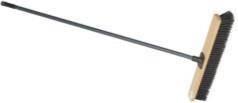 Характеристики на усмотрение организаторашт.12Совок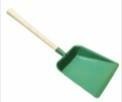 Характеристики на усмотрение организаторашт.13Щётка – сметка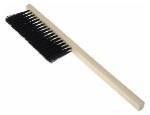 Характеристики на усмотрение организаторашт.14Кисть макловица 120мм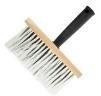 Характеристики на усмотрение организаторашт.15Таз штукатурный 40 л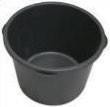 Характеристики на усмотрение организаторашт.16Таз штукатурный 60 л.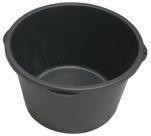 шт.17Таз штукатурный 90 л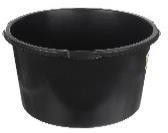 Характеристики на усмотрение организаторашт.18Ведропластмассовое 12 л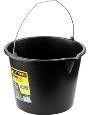 Характеристики на усмотрение организаторашт.19Ведро пластмассовое 20л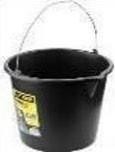 Характеристики на усмотрение организаторашт.110Миксер с насадкой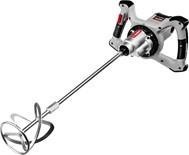 Характеристики на усмотрение организаторашт.1РАСХОДНЫЕ МАТЕРИАЛЫ НА ОДНОГО УЧАСТНИКАРАСХОДНЫЕ МАТЕРИАЛЫ НА ОДНОГО УЧАСТНИКАРАСХОДНЫЕ МАТЕРИАЛЫ НА ОДНОГО УЧАСТНИКАРАСХОДНЫЕ МАТЕРИАЛЫ НА ОДНОГО УЧАСТНИКАРАСХОДНЫЕ МАТЕРИАЛЫ НА ОДНОГО УЧАСТНИКАРАСХОДНЫЕ МАТЕРИАЛЫ НА ОДНОГО УЧАСТНИКАШКОЛЬНИКИШКОЛЬНИКИШКОЛЬНИКИШКОЛЬНИКИШКОЛЬНИКИШКОЛЬНИКИ1Штукатурка декоративная«короед» 2,5 мм,25 кг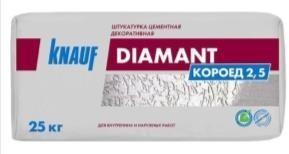 Декоративная штукатурка на цементной основе для ручного и машинного нанесениямеш.12Универсальная паста колер Текс№ 01 красная 0,1л 19043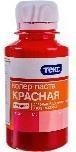 Предназначена для самостоятельной колеровки эмалей, масляных и водно- дисперсионных красок, побелочных составов и шпатлёвок.шт.13Универсальная паста колер Текс№ 17 синее море 0,1 л 19033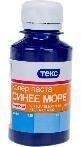 Предназначена длясамостоятельной колеровки эмалей, масляных и водно- дисперсионных красок, побелочных составов и шпатлёвок.шт.1СТУДЕНТЫСТУДЕНТЫСТУДЕНТЫСТУДЕНТЫСТУДЕНТЫСТУДЕНТЫ1Штукатурка декоративная«короед» 2,5 мм,25 кгДекоративная штукатурка на цементной основе для ручного и машинного нанесениямеш.12Универсальная паста колер Текс№ 01 красная 0,1л 19043Предназначена для самостоятельной колеровки эмалей, масляных и водно- дисперсионных красок, побелочных составов и шпатлёвок.шт.13Универсальная паста колер Текс№ 17 синее море 0,1 л 19033Предназначена для самостоятельной колеровки эмалей, масляных и водно- дисперсионных красок, побелочных составов и шпатлёвок.шт.14Маяк Кнауф профиль маячковый 6 мм L=3м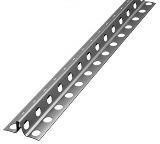 Жесткий маячковый профиль со специальной перформацией.Помогает создать ровную и гладкую поверхность без наплывов и волн, выставляя толщину нанесения стяжки или штукатурки.шт.25Штукатурка Ротбанд КНАУФ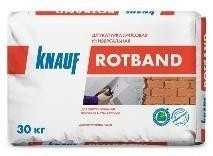 Штукатурка гипсовая КНАУФ-Ротбанд обеспечивает гладкую поверхность, которая не нуждается в дополнительноммеш.2шпаклеванииСПЕЦИАЛИСТЫСПЕЦИАЛИСТЫСПЕЦИАЛИСТЫСПЕЦИАЛИСТЫСПЕЦИАЛИСТЫСПЕЦИАЛИСТЫ1Штукатурка декоративная Диамант Кнауф«короед» 2,5 мм,25 кгДекоративная штукатурка на цементной основе для ручного и машинного нанесениямеш.12Универсальная паста колер Текс№ 01 красная 0,1л 19043Предназначена длясамостоятельной колеровки эмалей, масляных и водно- дисперсионных красок, побелочных составов и шпатлёвок.шт.13Универсальная паста колер Текс№ 17 синее море 0,1 л 19033Предназначена длясамостоятельной колеровки эмалей, масляных и водно- дисперсионных красок, побелочных составов и шпатлёвок.шт.14Колеровочная паста ТЕКС Универсал, N3 желтый, 0.1 л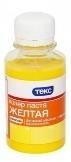 Предназначена длясамостоятельной колеровки эмалей, масляных и водно- дисперсионных красок, побелочных составов и шпатлёвок.шт.15Маяк Кнауф профиль маячковый 6 мм L=3мЖесткий маячковый профиль со специальной перформацией.Помогает создать ровную и гладкую поверхность без наплывов и волн, выставляя толщину нанесения стяжки или штукатурки.шт.26Штукатурка Ротбанд КНАУФШтукатурка гипсовая КНАУФ-Ротбанд обеспечивает гладкую поверхность, которая не нуждается в дополнительном шпаклеваниимеш.27Гипсокартонный Кнауф-листГСП- А 2500х1200х12,5мм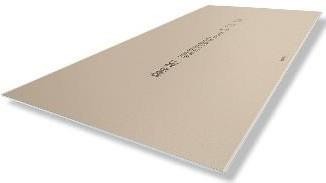 Гипсовая строительная плита (тип А по ГОСТ 32614-2012)применяется для устройства перегородок, подвесных потолков, облицовок стеншт.28Кнауф профиль потолочный 60/27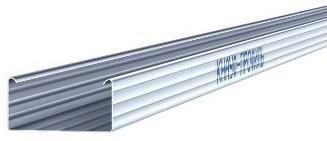 Используется при монтаже подвесных потолков и облицовок. Толщина стали 0,6 мм обеспечивает прочность профиля и удерживание шурупов.шт.69Кнауф профиль направляющий потолочный 28/27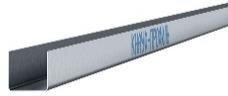 Используется при монтаже подвесных потолков и облицовок. Толщина стали 0,6 мм обеспечивает прочность профиля и удерживание шурупов.шт.110Прямой подвес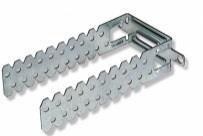 КНАУФ Подвес прямой универсальный 120 мм. Длина подвеса в смонтированном положении 120 мм,толщина 0,9 мм. Расчетная нагрузка подвеса составляет 40кг. Предназначен для крепления потолочных профилей к несущим конструкциямшт.1811Кнауф-шуруп самонарезающий прокалывающий TN 3,5х25 мм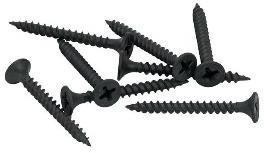 Шуруп с головкой потайной формы, с крестообразным шлицем и острым концом.Предназначен для крепления ГСП-А к каркасу из металлических профилей (толщина стенки до 0,7 мм).шт.12012Кнауф-шуруп самонарезающий прокалывающий Шуруп LN – 9 мм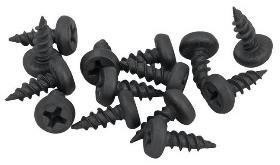 Предназначен для крепления металлических профилей или листовых деталей (толщина до 0,7 мм) друг с другом.шт.60ИНСТРУМЕНТЫИНСТРУМЕНТЫИНСТРУМЕНТЫИНСТРУМЕНТЫИНСТРУМЕНТЫИНСТРУМЕНТЫШКОЛЬНИКИШКОЛЬНИКИШКОЛЬНИКИШКОЛЬНИКИШКОЛЬНИКИШКОЛЬНИКИ1Уровень пузырьковый 1,5 м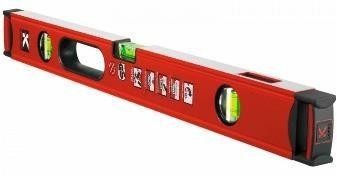 Строительный уровень применяется для контроля вертикальности или горизонтальности поверхностишт.12Рулетка 3 мширина 19 мм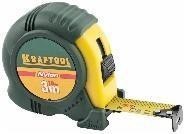 Характеристики на усмотрение организаторашт.13Карандаш строительный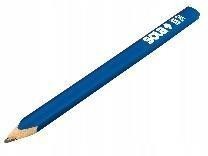 Карандаш строительный для нанесения разметкишт.14Кельма нержавеющая тропеция 140 мм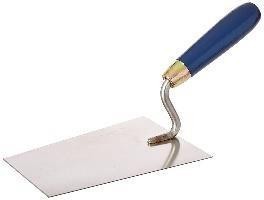 Кельма нержавеющая тропеция применяется для приготовления штукатурного раствора и его нанесения на поверхностьшт.15Гладилка нержавеющая 130х280 мм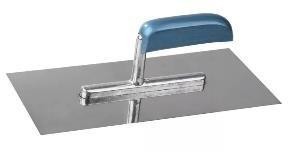 Гладилка нержавеющая применяется для нанесения, разравнивания и заглаживания растворашт.16Гладилка пластиковая 140х280 мм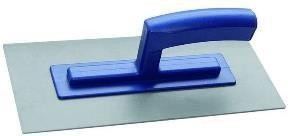 Гладилка пластиковая применяется для структурирования декоративной штукатуркишт.17Шпатель 100 мм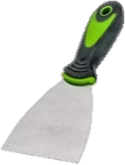 Шпатель применяют для приготовления и нанесения растворашт.1СТУДЕНТЫСТУДЕНТЫСТУДЕНТЫСТУДЕНТЫСТУДЕНТЫСТУДЕНТЫ1Уровень пузырьковый 1,5 мСтроительный уровень применяется для контроля вертикальности или горизонтальности поверхностишт.12Рулетка 3 мширина 19 ммХарактеристики на усмотрение организаторашт.13Карандаш строительныйКарандаш строительный для нанесения разметкишт.14Алюминиевое h – правило 1,5 м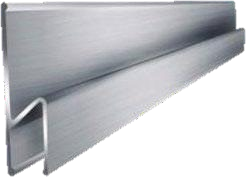 Алюминиевое h - образное правило, используется для разравнивания нанесённого слоя штукатурки по поверхности.шт.15Алюминиевое трапециевидное правило 1,5 м с ребрами жесткости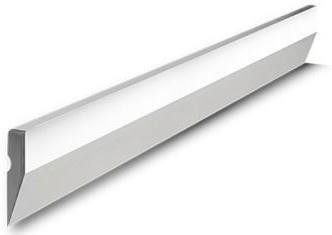 Алюминиевое правило – строительный инструмент, представляющий собой длинную узкую рейку, которая предназначена для выравнивания слоя штукатурки на горизонтальных и вертикальных поверхностях, в том числе и по маякам.шт.16Кельма нержавеющая тропеция 160 ммКельма нержавеющая тропеция применяется для приготовления штукатурного раствора и его нанесения на поверхностьшт.17Гладилка нержавеющая 130х280 ммГладилка нержавеющая применяется для нанесения, разравнивания и заглаживания растворашт.18Гладилка пластиковая 140х280 ммГладилка пластиковая применяется для структурирования декоративной штукатуркишт.19Губчатая тёрка 140х280 мм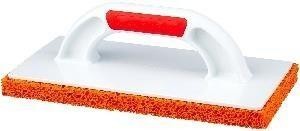 Губчатая тёрка применяется для затирки поверхности гипсовой штукатуркишт.110Шпатель 100 ммШпатель применяют для приготовления и нанесения растворашт.111Шпатель 300 мм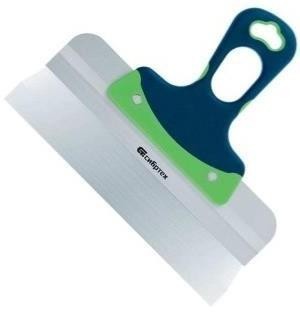 Шпатель с рабочим полотном из нержавеющей стали предназначен для нанесения, выравнивания и сглаживанияшт.1отделочных составовСПЕЦИАЛИСТЫСПЕЦИАЛИСТЫСПЕЦИАЛИСТЫСПЕЦИАЛИСТЫСПЕЦИАЛИСТЫСПЕЦИАЛИСТЫ1Уровень пузырьковый 1,5 мСтроительный уровень применяется для контроля вертикальности или горизонтальности поверхностишт.12Рулетка 3 мширина 19 ммХарактеристики на усмотрение организаторашт.13Карандаш строительныйКарандаш строительный для нанесения разметкишт.14Алюминиевоеh – правило 1,5 мАлюминиевое h - образное правило, используется для разравнивания нанесённого слоя штукатурки по поверхности.шт.15Алюминиевое трапециевидное правило 1,5 м с ребрами жесткостиАлюминиевое правило – строительный инструмент, представляющий собой длинную узкую рейку, которая предназначена для выравнивания слоя штукатурки на горизонтальных и вертикальных поверхностях, в том числе и по маякам.шт.16Кельма нержавеющая тропеция 160 ммКельма нержавеющая тропеция применяется для приготовления штукатурного раствора и его нанесения на поверхностьшт.17Гладилка нержавеющая 130х280 ммГладилка нержавеющая применяется для нанесения, разравнивания и заглаживания растворашт.18Гладилка пластиковая 140х280 ммГладилка пластиковая применяется для структурирования декоративной штукатуркишт.19Губчатая тёрка 140х280 ммГубчатая тёрка применяется для затирки поверхности гипсовой штукатуркишт.110Шпатель 100 ммШпатель применяют для приготовления и нанесения растворашт.111Шпатель 300 ммШпатель с рабочим полотном из нержавеющей стали предназначен для нанесения, выравнивания и сглаживания отделочных составовшт.112Ручные ножницы по металлу 250 –260 мм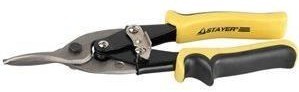 Ручные ножницы по металлу применяют для разрезания металлических профилей, максимальная толщина разрезаемой стали до 1,2 ммшт.113Плоскогубцы200 мм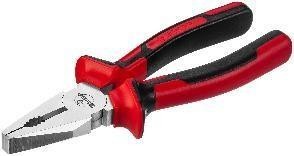 Плоскогубцы предназначены для проведения столярных или слесарных работ. Материал: сталь14Нож строительный с выдвижным лезвием тропеция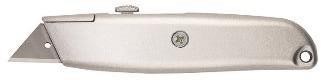 Нож с выдвижным трапециевидным лезвием для резки различных материалов, в том числе ГСПшт.115Лезвие тропеция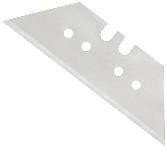 Ширина лезвия 19 мм; Длина лезвия 61 мм; Толщина лезвия 0,6 мм; Материал лезвия: Сталь;шт.116Рубанок обдирочный 140– 250 мм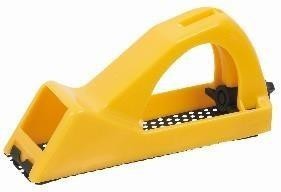 Рубанок обдирочный применяют для обработки среза ГСПшт.117Рубанок кромочный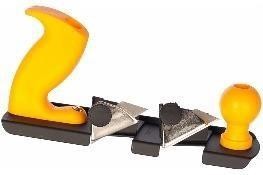 Рубанок для снятия кромки с обрезнного края ГСП на 2/3 толщины листа под углом 220; 450шт.118Тёрка с зажимами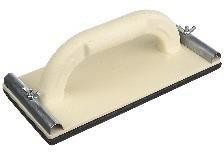 Тёрка с зажимами 105х230 мм для шлифованияшт.1поверхности19Сетка шлифовальная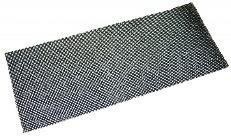 Сетка шлифовальная 280х115 ммР 180шт.120Аккумуляторная дрель- шуруповерт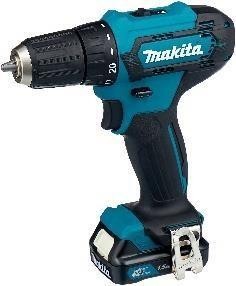 Аккумуляторная дрель- шуруповерт для монтажа каркасно- обшивных конструкцийшт.121Бита HP2 на 50мм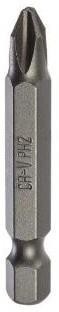 Бита PH изготовлена из высококачественного металла с антикоррозийным покрытием Предназначена для механического вкручивания и откручивания шурупов при помощи шуруповертаБита имеет шестигранный хвостовикшт.1РАБОЧАЯ ОДЕЖДА И СИЗРАБОЧАЯ ОДЕЖДА И СИЗРАБОЧАЯ ОДЕЖДА И СИЗРАБОЧАЯ ОДЕЖДА И СИЗРАБОЧАЯ ОДЕЖДА И СИЗРАБОЧАЯ ОДЕЖДА И СИЗШКОЛЬНИКИ, СТУДЕНТЫ, СПЕЦИАЛИСТЫШКОЛЬНИКИ, СТУДЕНТЫ, СПЕЦИАЛИСТЫШКОЛЬНИКИ, СТУДЕНТЫ, СПЕЦИАЛИСТЫШКОЛЬНИКИ, СТУДЕНТЫ, СПЕЦИАЛИСТЫШКОЛЬНИКИ, СТУДЕНТЫ, СПЕЦИАЛИСТЫШКОЛЬНИКИ, СТУДЕНТЫ, СПЕЦИАЛИСТЫ1Рабочий полукомбинезон и куртка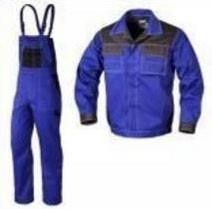 Ткань основная: смесовая (70%полиэфир, 30% хлопок), плотность 210 г/м2, во пропитка; Класс защиты: Ми, З - от механических воздействий (истирания) и общих производственных загрязненийшт.12Головной убор: кепка, бандана, косынка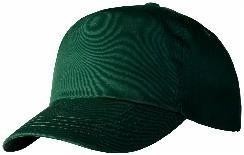 Для защиты головы от механических воздействий (истирания) и общих производственных загрязненийшт.13Рабочие ботинки (полуботинки)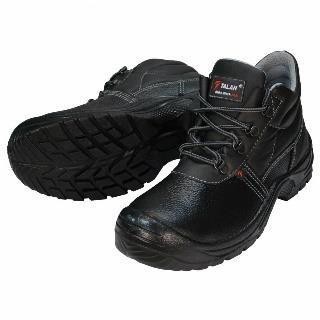 Ботинки (полуботинки) на толстой подошве, с металлическим подноскомпара14Защитные очки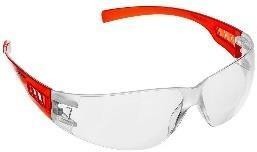 Ударопрочные, долговечные, устойчивы к царапинам.Анатомичная форма заушин создает комфорт при ношении.Прозрачная линза обеспечивает превосходную цветопередачу при различном освещении.шт.15Респиратор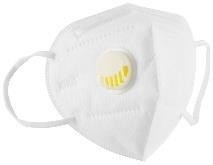 Универсальный респира тор с клапаном KN95 WHITE белого цвета, ГОСТ Р FFP2шт.16Рабочие перчатки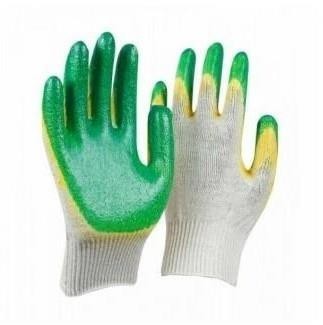 Строительные рабочие перчатки хб 13 класс с двойным латексным покрытием .Многоразовые перчатки предназначены для защиты рук от истирания, мелких повреждений, мозолей. Двойной латексный слой обеспечит максимальное сцепление с поверхностью, что в разы облегчает работушт.1РАСХОДНЫЕ МАТЕРИАЛЫ И ОБОРУДОВАНИЕ,ЗАПРЕЩЁННЫЕ НА ПЛОЩАДКЕРАСХОДНЫЕ МАТЕРИАЛЫ И ОБОРУДОВАНИЕ,ЗАПРЕЩЁННЫЕ НА ПЛОЩАДКЕРАСХОДНЫЕ МАТЕРИАЛЫ И ОБОРУДОВАНИЕ,ЗАПРЕЩЁННЫЕ НА ПЛОЩАДКЕРАСХОДНЫЕ МАТЕРИАЛЫ И ОБОРУДОВАНИЕ,ЗАПРЕЩЁННЫЕ НА ПЛОЩАДКЕРАСХОДНЫЕ МАТЕРИАЛЫ И ОБОРУДОВАНИЕ,ЗАПРЕЩЁННЫЕ НА ПЛОЩАДКЕРАСХОДНЫЕ МАТЕРИАЛЫ И ОБОРУДОВАНИЕ,ЗАПРЕЩЁННЫЕ НА ПЛОЩАДКЕ1Электрический инструмент: углошлифовальные машины («болгарка»), имеющие вращающиеся пилыЭлектрический инструмент: углошлифовальные машины («болгарка»), имеющие вращающиеся пилыЭлектрический инструмент: углошлифовальные машины («болгарка»), имеющие вращающиеся пилыЭлектрический инструмент: углошлифовальные машины («болгарка»), имеющие вращающиеся пилыЭлектрический инструмент: углошлифовальные машины («болгарка»), имеющие вращающиеся пилы2Лазерные уровни, угломеры, нивелирыЛазерные уровни, угломеры, нивелирыЛазерные уровни, угломеры, нивелирыЛазерные уровни, угломеры, нивелирыЛазерные уровни, угломеры, нивелирыДОПОЛНИТЕЛЬНОЕ ОБОРУДОВАНИЕ, ИНСТРУМЕНТЫ, КОТОРЫЕУЧАСТНИК МОЖЕТ ПРИНЕСТИ С СОБОЙ (при необходимости)ДОПОЛНИТЕЛЬНОЕ ОБОРУДОВАНИЕ, ИНСТРУМЕНТЫ, КОТОРЫЕУЧАСТНИК МОЖЕТ ПРИНЕСТИ С СОБОЙ (при необходимости)ДОПОЛНИТЕЛЬНОЕ ОБОРУДОВАНИЕ, ИНСТРУМЕНТЫ, КОТОРЫЕУЧАСТНИК МОЖЕТ ПРИНЕСТИ С СОБОЙ (при необходимости)ДОПОЛНИТЕЛЬНОЕ ОБОРУДОВАНИЕ, ИНСТРУМЕНТЫ, КОТОРЫЕУЧАСТНИК МОЖЕТ ПРИНЕСТИ С СОБОЙ (при необходимости)ДОПОЛНИТЕЛЬНОЕ ОБОРУДОВАНИЕ, ИНСТРУМЕНТЫ, КОТОРЫЕУЧАСТНИК МОЖЕТ ПРИНЕСТИ С СОБОЙ (при необходимости)ДОПОЛНИТЕЛЬНОЕ ОБОРУДОВАНИЕ, ИНСТРУМЕНТЫ, КОТОРЫЕУЧАСТНИК МОЖЕТ ПРИНЕСТИ С СОБОЙ (при необходимости)1Инструментальн ый ящик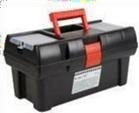 Инструменты (на усмотрение участника, кроме запрещённого)шт.1ОБОРУДОВАНИЕ НА ОДНОГО ЭКСПЕРТА (при необходимости)ОБОРУДОВАНИЕ НА ОДНОГО ЭКСПЕРТА (при необходимости)ОБОРУДОВАНИЕ НА ОДНОГО ЭКСПЕРТА (при необходимости)ОБОРУДОВАНИЕ НА ОДНОГО ЭКСПЕРТА (при необходимости)ОБОРУДОВАНИЕ НА ОДНОГО ЭКСПЕРТА (при необходимости)ОБОРУДОВАНИЕ НА ОДНОГО ЭКСПЕРТА (при необходимости)1Стол офисный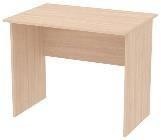 Характеристики на усмотрениеорганизаторашт.2 на10чел.2Стул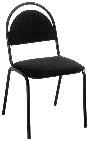 Характеристики на усмотрение организаторашт.13Ноутбук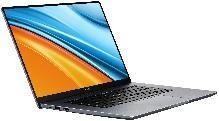 Ноутбук с возможностью к подключению к wi-fi (на ноутбуке должны быть установлены программы:Microsoft Word,MicrosoftExcel, Adobe Reader , а также установлены драйвера для принтера)шт.1 на всех4Многофункцион альное устройство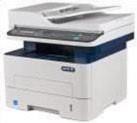 Характеристики на усмотрение организаторашт.1 на всехРАСХОДНЫЕ МАТЕРИАЛЫ НА ОДНОГО ЭКСПЕРТА (при необходимости)РАСХОДНЫЕ МАТЕРИАЛЫ НА ОДНОГО ЭКСПЕРТА (при необходимости)РАСХОДНЫЕ МАТЕРИАЛЫ НА ОДНОГО ЭКСПЕРТА (при необходимости)РАСХОДНЫЕ МАТЕРИАЛЫ НА ОДНОГО ЭКСПЕРТА (при необходимости)РАСХОДНЫЕ МАТЕРИАЛЫ НА ОДНОГО ЭКСПЕРТА (при необходимости)РАСХОДНЫЕ МАТЕРИАЛЫ НА ОДНОГО ЭКСПЕРТА (при необходимости)1Блокнот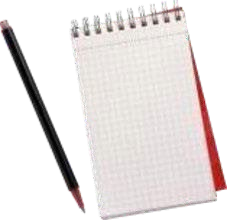 Характеристики на усмотрение организаторашт.112Ручка шариковаяХарактеристики на усмотрение организаторашт.11ОБЩАЯ ИНФРАСТРУКТУРА КОНКУРСНОЙ ПЛОЩАДКИОБЩАЯ ИНФРАСТРУКТУРА КОНКУРСНОЙ ПЛОЩАДКИОБЩАЯ ИНФРАСТРУКТУРА КОНКУРСНОЙ ПЛОЩАДКИОБЩАЯ ИНФРАСТРУКТУРА КОНКУРСНОЙ ПЛОЩАДКИОБЩАЯ ИНФРАСТРУКТУРА КОНКУРСНОЙ ПЛОЩАДКИОБЩАЯ ИНФРАСТРУКТУРА КОНКУРСНОЙ ПЛОЩАДКИ1Сетевой фильтр на 6 гнезд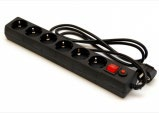 Характеристики на усмотрение организаторашт.12Огнетушитель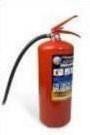 Характеристики на усмотрение организаторашт.13Набор первой медицинской помощи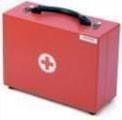 Характеристики на усмотрение организаторашт.1КОМНАТА УЧАСТНИКОВ (при необходимости)КОМНАТА УЧАСТНИКОВ (при необходимости)КОМНАТА УЧАСТНИКОВ (при необходимости)КОМНАТА УЧАСТНИКОВ (при необходимости)КОМНАТА УЧАСТНИКОВ (при необходимости)КОМНАТА УЧАСТНИКОВ (при необходимости)1Стол офисныйХарактеристики наусмотрение организаторашт.2 на10чел.2СтульяХарактеристики на усмотрениеорганизаторашт.103Вешалка для одежды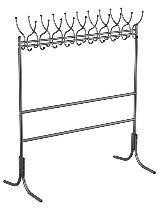 Характеристики на усмотрение организаторашт.1ДОПОЛНИТЕЛЬНЫЕ ТРЕБОВАНИЯ К ПЛОЩАДКЕ/КОММЕНТАРИИДОПОЛНИТЕЛЬНЫЕ ТРЕБОВАНИЯ К ПЛОЩАДКЕ/КОММЕНТАРИИДОПОЛНИТЕЛЬНЫЕ ТРЕБОВАНИЯ К ПЛОЩАДКЕ/КОММЕНТАРИИДОПОЛНИТЕЛЬНЫЕ ТРЕБОВАНИЯ К ПЛОЩАДКЕ/КОММЕНТАРИИДОПОЛНИТЕЛЬНЫЕ ТРЕБОВАНИЯ К ПЛОЩАДКЕ/КОММЕНТАРИИДОПОЛНИТЕЛЬНЫЕ ТРЕБОВАНИЯ К ПЛОЩАДКЕ/КОММЕНТАРИИ1Розетки 220В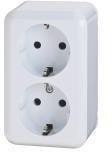 220 Вшт.на два рабо чих мес- та2Мойка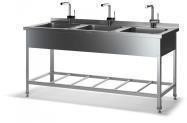 Мойка с горячим и холодным водоснабжениемшт.13Наличие WI-FI/ проводного интернетаНаличие WI-FI/ проводного интернетаНаличие WI-FI/ проводного интернетаНаличие WI-FI/ проводного интернетаНаличие WI-FI/ проводного интернета4Рабочее место - 3,5 х 3,5 м для каждого участникаРабочее место - 3,5 х 3,5 м для каждого участникаРабочее место - 3,5 х 3,5 м для каждого участникаРабочее место - 3,5 х 3,5 м для каждого участникаРабочее место - 3,5 х 3,5 м для каждого участника5Комната участников – 4 х 4 мКомната участников – 4 х 4 мКомната участников – 4 х 4 мКомната участников – 4 х 4 мКомната участников – 4 х 4 м6Комната экспертов – 3 х 3 мКомната экспертов – 3 х 3 мКомната экспертов – 3 х 3 мКомната экспертов – 3 х 3 мКомната экспертов – 3 х 3 м7Склад/ зона складирования 4 х 4 мСклад/ зона складирования 4 х 4 мСклад/ зона складирования 4 х 4 мСклад/ зона складирования 4 х 4 мСклад/ зона складирования 4 х 4 м8S= 163,5 м2 – общая площадьS= 163,5 м2 – общая площадьS= 163,5 м2 – общая площадьS= 163,5 м2 – общая площадьS= 163,5 м2 – общая площадьПлощадь, м.кв.Ширина прохода между рабочими местами, м.Специализированное оборудование, количество.*Рабочее место участника с нарушение м слуха3000х19001,5 мДля инвалидов с нарушениями слуха необходимо предусмотреть:а) наличие звукоусиливающей аппаратуры, акустической системы, информационной индукционной системы, наличие индивидуальных наушников;б) наличие на площадке переводчика русского жестового языка (сурдопереводчика);в) оформление конкурсного задания вдоступной текстовой информации.Рабочее место участника с нарушение м зрения3000х19001,5 мДля участников с нарушением зрения необходимо:а) текстовое описание конкурсного задания в плоскопечатном виде с крупным размером шрифта, учитывающим состояние зрительного анализатора участника с остаточным зрением (в формате Microsoft Word не менее 16-18 пт), дублированного рельефно точечным шрифтом Брайля (при необходимости);лупа с подсветкой для слабовидящих; электронная лупа;б) для рабочего места, предполагающего работу на компьютере - оснащение специальным компьютерным оборудованием и оргтехникой:видеоувеличитель;программы экранного доступа NVDA иJAWS18 (при необходимости);брайлевский дисплей (при необходимости);в) для рабочего места участника с нарушением зрения, имеющего собаку- проводника, необходимо предусмотреть место для собаки-проводника;г) оснащение (оборудование) специального рабочего места тифлотехническими ориентирами и устройствами, с возможностью использования крупного рельефно-контрастного шрифта и шрифта Брайля, акустическими навигационными средствами, обеспечивающими беспрепятственное нахождение инвалидом по зрению - слепого своего рабочего места и выполнение трудовых функций;д) индивидуальное равномерное освещениене менее 300 люкс.Рабочее место участника с нарушение м ОДА3000х19001,5 мОснащение (оборудование) специального рабочего места оборудованием, обеспечивающим реализацию эргономических принципов:а) увеличение размера зоны на одно место с учетом подъезда и разворота кресла-коляски, увеличения ширины прохода между рядами верстаков;б) для участников, передвигающихся в кресле-коляске, необходимо выделить 1 - 2 первых рабочих места в ряду у дверного проема;в) оснащение (оборудование) специального рабочего места специальными механизмами и устройствами, позволяющими изменять высоту и наклон рабочей поверхности, положение сиденья рабочего стула по высоте и наклону, угол наклона спинки рабочего стула, оснащение специальным сиденьем, обеспечивающимкомпенсацию усилия при вставании.Рабочее место участника ссоматическ3000х19001,5 мСпециальные требования к условиям труда инвалидов вследствие заболеваний сердечно- сосудистой системы, а также инвалидоввследствие других соматических заболеваний,ими заболевани ямипредусматривают отсутствие:а) вредных химических веществ, включая аллергены, канцерогены, оксиды металлов, аэрозоли преимущественно фиброгенного действия;б) тепловых излучений; локальной вибрации, электромагнитных излучений, ультрафиолетовой радиации на площадке;в) превышения уровня шума на рабочих местах;г) нарушений уровня освещенности, соответствующей действующим нормативам.Необходимо обеспечить наличие столов с регулируемыми высотой и углом наклона поверхности; стульев (кресел) с регулируемыми высотой сиденья и положением спинки (всоответствии со спецификой заболевания).Рабочее место участника с ментальны ми нарушения ми3000х19001,5 мСпециальные требования к условиям труда инвалидов, имеющих нервно-психические заболевания:а) создание оптимальных и допустимых санитарно-гигиенических условий производственной среды, в том числе: температура воздуха в холодный период года при легкой работе - 21 - 24 °C; при средней тяжести работ - 17 - 20 °C; влажность воздуха в холодный и теплый периоды года 40 - 60 %; отсутствие вредных веществ: аллергенов, канцерогенов, аэрозолей, металлов, оксидов металлов;б) электромагнитное излучение - не выше ПДУ; шум - не выше ПДУ (до 81 дБА); отсутствие локальной и общей вибрации; отсутствие продуктов и препаратов, содержащих живые клетки и споры микроорганизмов, белковые препараты;в) оборудование (технические устройства) должны быть безопасны и комфортны в использовании (устойчивые конструкции, прочная установка и фиксация, простой способ пользования без сложных систем включения и выключения, с автоматическим выключением при неполадках; расстановка и расположение, не создающие помех для подхода, пользования и передвижения; расширенные расстояния между столами, мебелью; не должна затрудняющаядоступность устройств; исключение острыхвыступов, углов, ранящих поверхностей, выступающих крепежных деталей).№п/пВиды работПерчаткиЗащиточкиЗащит.обувьГоловнойуборСпецодеждаРеспираторНаушники1.Резка металлическогопрофиля++всегда+всегда-2.Шлифование++всегда+всегда+3.Прикручиваниесаморезов-+всегда+всегда-